Федеральное государственное бюджетное образовательное учреждение высшего образования «Красноярский государственный медицинский университет имени профессора В.Ф. Войно -Ясенецкого» Министерства здравоохранения Российской Федерации Фармацевтический колледж Дневник Учебной практики по МДК 04.01 «Теория и практика лабораторных микробиологических и иммунологических исследований» Сидорова Нина Анатольевна ФИО Место прохождения практики Фармацевтический колледж, лабораторная диагностика__________________________________________________________  	 	            (медицинская организация, отделение) с « 01 »  Июня  2019 г.   по  « 07 » Июня 2019 г. Руководители практики:Методический – Ф.И.О. (его должность) Тюльпанова О.Ю. (преподаватель)Красноярск, 2019Содержание  Цели и задачи практики Знания, умения, практический опыт, которыми должен овладеть студент после прохождения практики Тематический план График прохождения практики Инструктаж по технике безопасности Содержание и объем проведенной работы Манипуляционный лист (Лист лабораторных) Отчет (цифровой, текстовой) Цели и задачи практики: Закрепление в учебных условиях профессиональных умений и навыков по методам микробиологических и иммунологических исследований.Расширение и углубление теоретических знаний и практических умений по методам микробиологических и иммунологических исследований.Повышение профессиональной компетенции студентов и адаптации их на рабочем месте, проверка возможностей самостоятельной работы.Осуществление учета и анализ основных клинико-диагностических показателей, ведение документации.Воспитание 	трудовой 	дисциплины 	и 	профессиональной ответственности.Изучение основных форм и методов работы в бактериологических лабораториях.Программа практики     В результате прохождения практики студенты должны уметь самостоятельно: Организовать 	рабочее 	место 	для 	проведения 	лабораторных исследований. Подготовить лабораторную посуду, инструментарий и оборудование для анализов. Приготовить растворы, реактивы, дезинфицирующие растворы. Провести дезинфекцию биоматериала, отработанной посуды, стерилизацию инструментария и лабораторной посуды. Провести прием, маркировку, регистрацию и хранение поступившего биоматериала. Регистрировать проведенные исследования. Вести учетно-отчетную документацию. Пользоваться приборами в лаборатории. Выполнять методики согласно алгоритмам  По окончании практики студент должен представить   следующие документы: Дневник 	с 	оценкой 	за 	практику, 	заверенный 	подписью   руководителя  Текстовый отчет по практике   Выполненную самостоятельную работу. В результате учебной практики студент должен: Приобрести практический опыт: - применения техники бактериологических исследований. Освоить умения: готовить исследуемый материал, питательные среды, реактивы и оборудование для проведения микроскопических, микробиологических исследований; осуществлять подготовку реактивов, лабораторного оборудования и аппаратуры для исследования; проводить утилизацию отработанного материала, дезинфекцию и стерилизацию используемой в лаборатории посуды, инструментария, средств защиты, рабочего места и аппаратуры; Знать: задачи, структуру, оборудование, правила работы и техники безопасности в микробиологической лаборатории; - основы техники безопасности при работе в микробиологической лаборатории; нормативно-правовую базу по соблюдению правил санитарно- эпидемиологического режима в      микробиологической лаборатории;  задачи, структуру, оборудование, правила работы и техники безопасности в лаборатории микробиологических исследований; Тематический план учебной практикиГрафик выхода на работу ЛИСТ ЛАБОРАТОРНЫХ ИССЛЕДОВАНИЙСодержание практикиОТЧЕТ ПО УЧЕБНОЙ ПРАКТИКЕ Ф.И.О. обучающегося  Сидорова Нина Анатольевна Группы 205-1  специальности    Лабораторная диагностика   Проходившего (ей) учебную практику с 01 июня  по 07 июня 2019 г За время прохождения практики мною выполнены следующие объемы работ: 1. Цифровой отчет День 1 Правила работы в микробиологической лаборатории:             1.Находиться и работать в лаборатории в халатах, колпаках и сменнойобуви.2.Пользоваться только отведенным рабочим местом и оборудованием, какменьше ходить по лаборатории.3.Не выносить материал, посуду, оборудование из лаборатории.4.Не принимать пищу.5.После работы с заразными материалами, инструменты, посуду, предметные стекла подлежат обеззараживанию в дезинфицирующем растворе, либо в автоклаве, либо в пламени спиртовки.6.Если разобьется посуда или разольется жидкость, содержащая заразный материал, необходимо сообщить об этом руководителю и тщательно все продезинфицировать. 7.Соблюдать чистоту и опрятность. До и после работы необходимо мыть руки и дезинфицировать столСанПиН 2.1.5.980-00 «Гигиенические требования к охране поверхностных вод»Настоящие санитарные правила нужны, чтобы обеспечить предотвращение и устранение загрязнения поверхностных вод, которое может привести к нарушению здоровья населения, развитию массовых инфекционных, паразитарных и неинфекционных заболеваний, а также к ухудшению условий водопользования населения.Федеральный закон «О санитарно-эпидемиологическом благополучии населения»" от 30 марта 1999 г. № 52-ФЗТаблица 1Общие требования к составу и свойствам воды водных объектов в контрольных створах и местах питьевого, хозяйственно-бытового и рекреационного водопользованияМУК 4.2.1884-04 Санитарно-микробиологический и санитарно-паразитологический анализ воды поверхностных водных объектовВ данном документе отражены: отбор, хранение и транспортирование проб. Пробы для санитарно-микробиологического анализа отбирают в стерильные емкости. Для отбора проб воды используют специально предназначенную для этих целей посуду, изготовленные из материалов, не влияющих на жизнедеятельность микроорганизмов. Емкости должны быть оснащены пробками и колпачком или завинчивающимися крышками. Поверхностные пробы отбирают с глубины 10-15 см от поверхности воды или от нижней кромки льда. Придонные пробы отбирают в 30-50 см от дна. Отобранную пробу маркируют и сопровождают документом отбора проб воды с указанием места, даты, времени забора, фамилии специалиста, отбиравшего пробу, и другой информации (температуры воды, погодных условий).Объем пробы зависит от того, какие микроорганизмы должны быть определены, например: 1) при анализе воды на индикаторные микроорганизмы - не менее 500 мл; 2) при анализе воды на индикаторные и патогенные бактерии (сальмонеллы) - 1,5 л.Доставку проб воды осуществляют в контейнерах-холодильниках при температуре (4-10) °СОпределение понятия показателейОбщие колиформные бактерии (ОКБ) - грамотрицательные, оксидазоотрицательные, не образующие спор палочки, способные расти на дифференциальных лактозных средах, ферментирующие лактозу до кислоты и газа при температуре (37 ± 1) °С в течение 24-48 ч. В документе «ГОСТ 31861-2012. Вода» описаны требования к оформлению результатов отбора проб. Отбор пробы водыОтбор пробы воды был произведен из  ручья реки Быковая г. Красноярска, в субботу 1.06.2019 г., около 18:10, по точечному методу отбора проб. Проба была взята для исследования воды на наличие двух показателей: 1) Наличие в воде кишечной палочки; 2) Общее микробное число. Таблица 2Отбор проб водыДень 2 Проведение первого этапа бактериологического исследованияПосев исследуемого материала на питательные среды (МПА и Эндо) 1. Варка сред Этапы приготовления питательных сред:Расчет и взвешивание ингредиентов в соответствии с рецептурой;Варка питательных сред;Розлив по чашкам Петри (пробиркам);Стерилизация; Контроль стерильности.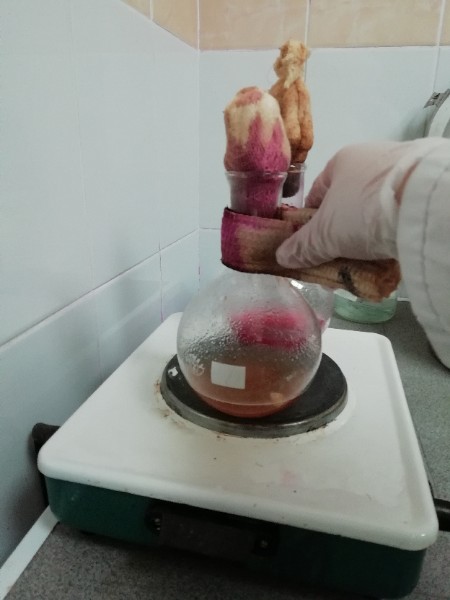 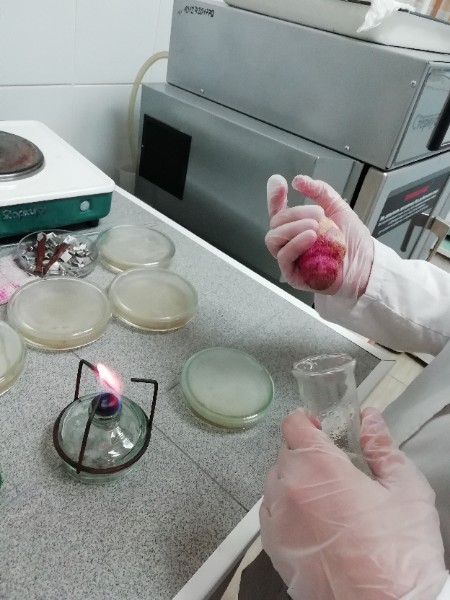  Рисунок 1,2 - приготовление и розлив среды МПА Мы приготовили две среды МПА (для определения ОМЧ) и Эндо (для определения наличия в воде кишечной палочки).Далее мы производили посев шпателем на чашки Петри на данные среды. Посев шпателемВзять чашку Петри, промаркировать;Зажечь спиртовку;Убрать бумагу с пипетки, подобрать грушу; Поместить воду в ч. Петри в середину питательной среды;Прокалить шпатель под огнем, остудить его о крышку чашки Петри;Шпателем круговыми движениями распределить воду по питательной среде;Прокалить шпатель над огнем;Убрать шпатель в спирт. 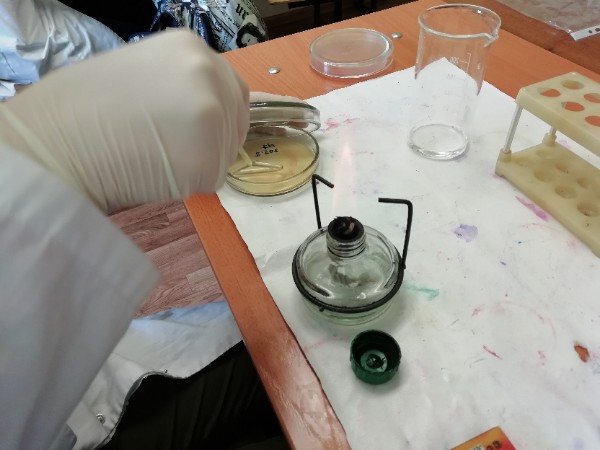 Рисунок 3 - посев шпателем на среду МПАДень 3Проведение второго этапа бактериологического исследованияМикроскопия выросших колоний, изучение морфологических и культуральных свойств. Посев на чистую культуру. Таблица 3Наличие и характер роста бактерий на средах МПА  и ЭндоНа среде МПА был обнаружен обильный рост микроорганизмов, что свидетельствует о большом загрязнении воды, в то время как на среде Эндо не было никакого роста, что говорит об отсутствии фекального загрязнения. Далее были охарактеризованы культуральные свойства колонии по следующим критериям: После была произведена окраска по Граму.Методика окраски по Граму Отношение микроорганизмов к красителям расценивают как тинкториальные свойства. 1.Приготовить фиксированный мазок. 2. На мазок положить фильтровальную бумагу и налить 1-2 капли генцианвиоллета и окрасить в течение 1 минуты. 3. Удалить бумагу, слить краситель и, не промывая мазок водой, налить раствор Люголя на 1 мин. 4. Краску слить и на мазок капнуть на 0,5 минуты этилового спирта (обесцвечивающий раствор). 5. Промыть препарат водой. 6. Окрасить разведенным фуксином (р-р сафранина) в течение 2 минут. 7. Промыть водой, подсушить и промикроскопировать. Гр(+) окрашиваются в синий цвет, а Гр(-) в красный.Вывод: Мы приготовили и окрасили препарат из колонии микроорганизмов, выросших на МПА в чашках Петри. При микроскопии препарата под микроскопом (х1000), мы увидели бактерии палочковидной формы синего цвета (Гр +).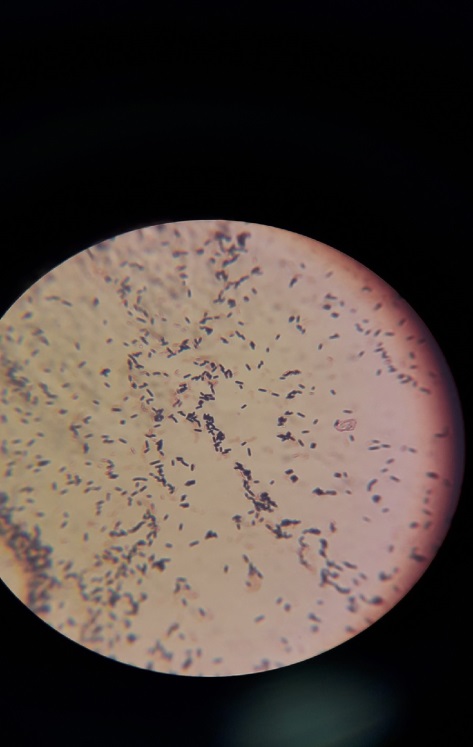 Рисунок 4 - гр+ палочкиСледующим этапом нашей работы стало приготовление среды Клиглера (двухсахарный агар) 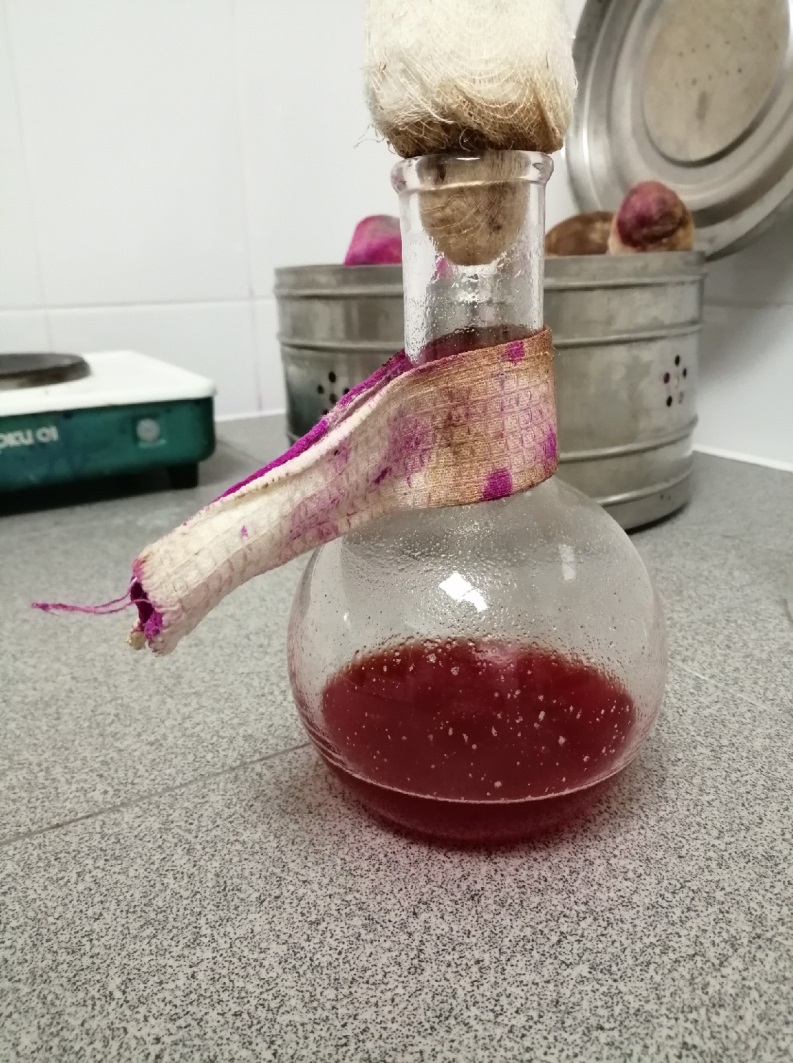 Рисунок 5 - двухсахарный агар КлиглераДалее была проведена окраска по Ожешко на спорыМетодика окраски по Ожешко1.На высушенный на воздухе мазок наливаете несколько капель 5%раствора хлороводородной кислоты.2.Подогреть над пламенем спиртовки до образования паров3.Препарат высушить и зафиксировать.4.Окрашивают по способу Циля – Нильсена.5.На мазок положить кусочек фильтровальной бумаги и нанести 2- 3 капликарболового фуксина Циля.6.Удерживая стекло пинцетом подогреть над пламенем спиртовки дообразования паров.7.Добавить новую порцию красителя и подогреть еще два раза дообразования паров.8.Препарат промыть водой.9.2-3 раза погрузить в 5% раствор серной кислоты для обесцвечивания.2610.Тщательно промыть водой.11.Окрасить препарат метиленовым синим в течение 3-5 минут.12.Промыть водой. просушить и промикроскопировать с использованиемиммерсионной системы. Вывод: при микроскопии были обнаружили бактерии палочковидной формы со спорами. 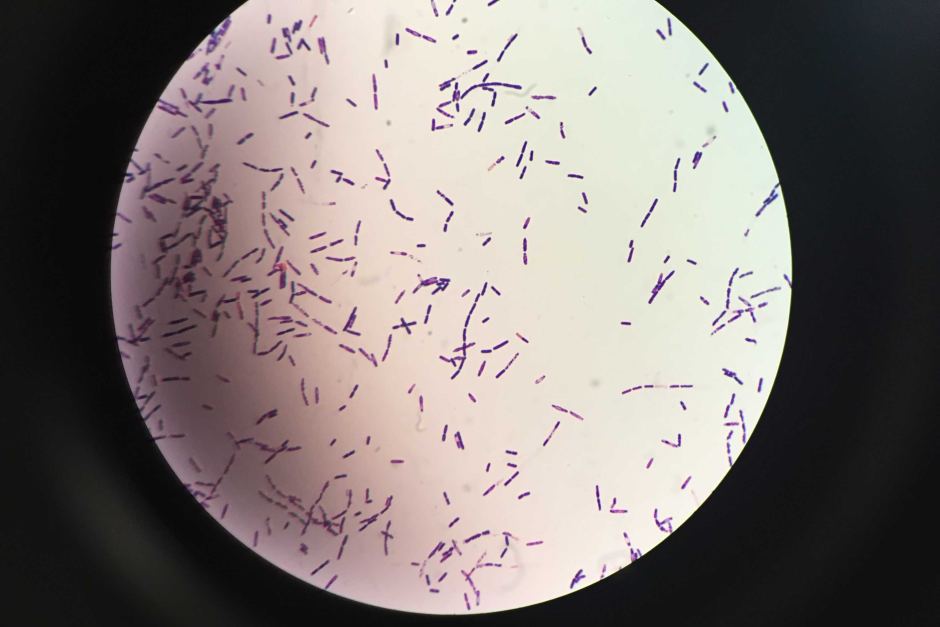 Рисунок 6 - бациллы со спорами После этого был произведен пересев микроорганизмов на скошенный агар  Клиглера бактериальной петлей для определения сахаролитических свойств и для выделения чистой культуры. Посев в пробирку Материал, забранный петлей, опускают до дна пробирки со скошенным агаром, погружают в конденсационную жидкость и зигзагообразными движением петли проводят снизу вверх, слегка касаясь поверхности среды (посев штрихом). 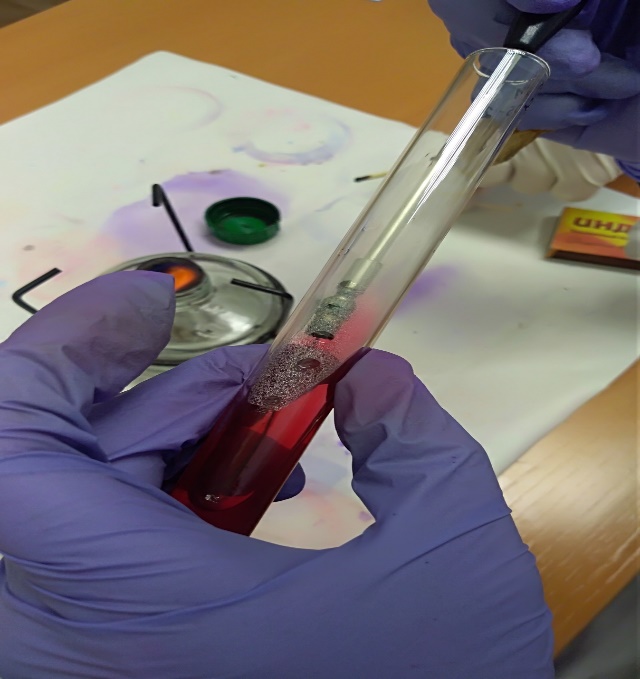 Рисунок 7 – посев в пробирку Далее утилизируем использованную чашку Петри. День 4Проведение третьего этапа бактериологического исследованияОпределение чистоты культуры и пересев на дифференциально-диагностические среды.При пересеве микроорганизмов с питательной среды МПА на скошенный агар питательной серды Клиглера, произошло изменение окраски с красного на оранжевый, что свидетельствует о том, что микроорганизмы ферментируются в данной среде. Далее была проведена окраску по Граму для определения чистоты культуры.  При микроскопии данного препарата мы обнаружили палочки синего и красного цвета и выяснили, что культура не является чистой. Поэтому дальше был проведен пересев по Голду. 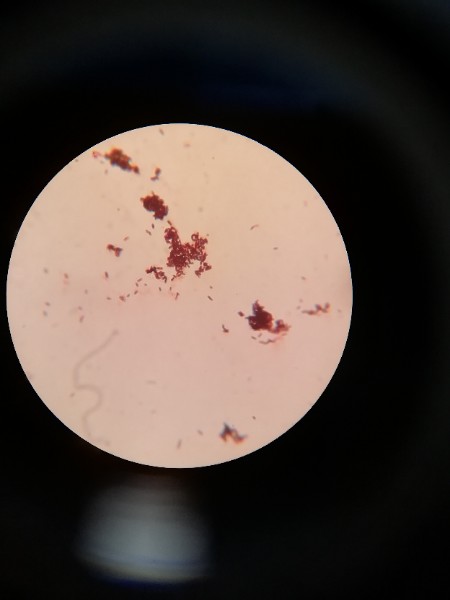 Рисунок 8 - окраска по Граму Методика посева по Голду1. Прокаленную петлю вводят через пламя спиртовки в пробирку с посевным материалом, охлаждают петлю о внутреннюю стенку пробирки, набрав немного материала, осторожно вынимают из пробирки со средой. 2. Удерживая чашку Петри со стерильной питательной средой на ладони левой руки, слегка приоткрываем ее крышку большим пальцем.3. Вводим петлю с посевным материалом под крышку и делаем штрихообразные движения петлей, начиная от края чашки и заканчивая на расстоянии 2 см, - площадка для сброса материала.3. В месте окончания штриха агар прокалываем петлей, снимая избыток материала, и далее засеваем оставшуюся поверхность агара штрихообразными движениями от одного края чашки к другому.4. Чашку закрываем. Петлю прожигаем. 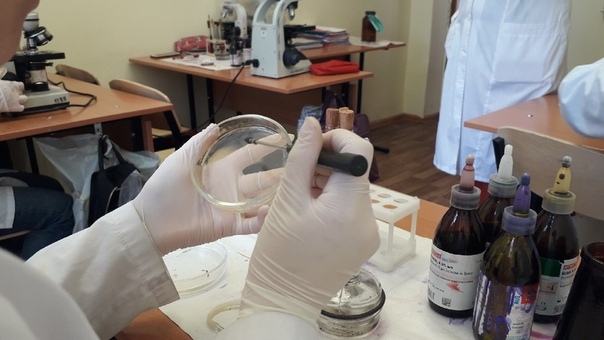 Рисунок 9 - пересев по ГолдуПосле утилизируем пробирку с материалом, а чашку Петри помещаем в термостат. День 5Учет результатов и утилизация материала Учет результатов биохимических тестов. Определение вида микроорганизма.В воде ручья реки Быковая были обнаружены спорообразующие гр+ бациллы (лат. Bacillus), не имеющие капсул. Споры бацилл характеризуются высокой термоустойчивостью, непроницаемостью для многих красителей и дезинфицирующих средств, устойчивостью к УФ-лучам, ионизирующей радиации. При достаточно высоком иммунитете бациллы не вызывают у человека признаков болезни, а выделяются во внешнюю среду. Поэтому особой  опасности не представляют.Стерилизация патогенных культур микробов Пробирки и чашки, содержащие культуры микробов, не нужные для дальнейшей работы, складывают в металлический бак, пломбируют крышку и сдают на стерилизацию. Культуры патогенных микробов, вегетативные формы, убиваютв автоклаве в течение 30 минут при давлении 1 атм. Сдача баков для стерилизации в автоклавную производится специально выделенным лицом под расписку. Режим стерилизации регистрируется в специальном журнале.
2. Текстовой отчетУмения, которыми хорошо овладел в ходе практики: Самостоятельная работа: Помощь оказана со стороны методических и непосредственных руководителей: Замечания и предложения по прохождению практики: Общий 	руководитель 	практики 	 ______________________________                                                                                 (подпись)              (ФИО) М.П.организации  № Наименование разделов и тем практики Количество  Количество   № Наименование разделов и тем практики дней часов 1. 1 этап. Приготовление простых и сложных питательных сред.  Посев на питательные среды. Выделение чистой культуры. 1 6 2 2 этап.  Изучение культуральных  свойств. Изучение морфологических свойств. 1 6 3 3 этап. Изучение биохимических свойств 1 6 4 4 этап. Учет результатов. 1 6 5 Утилизация отработанного материала. 1 6 6  Зачет  1 6 Итого Итого 6 36 № п/п Даты  Часы работы Подпись руководителя 1 01.06.2019 С 8:00До 13:352 03.06.2019 С 12:00До 17:053  04.06.2019С 12:00До 17:054  05.06.2019С 9:45 До 15:205  06.06.2019С 12:00До 17:056  07.06.2019С 9:45До 15:20Исследования. Количество исследований по дням практики. Количество исследований по дням практики. Количество исследований по дням практики. Количество исследований по дням практики. Количество исследований по дням практики. итого Исследования. 1 2 3 4 5 6 Изучение нормативных документов  4Прием, маркировка, регистрация биоматериала. Организация рабочего места 1  11 1 Приготовление простых питательных сред. 1 Приготовление сложных питательных сред.  14 Посев на питательные среды 2 4 Изучение культуральных свойств.  11 Изучение морфологических свойств  1 1Определение подвижности микроорганизмов Определение спор  1 Изучение биохимических свойств (сахаролитических) Утилизация отработанного материала. 1 1  1 1№ дни Виды деятельности Практический опыт Умения Раздел Общая микробиология Раздел Общая микробиология 1. Правила техники безопасности.      Приготовление питательных сред для выделение чистой культуры.  Посев исследуемого материала.  Оформление дневника. Готовить рабочее место для проведения лабораторных микробиологических исследований.   Готовить общеупотребительные питательные среды, для культивирования микроорганизмов. Владеть техникой работы бактериальной петлей.  Владеть техникой микроскопических исследований Определять вспомогательные структуры бактериальной клетки 2. Изучение культуральных свойств. Приготовление дифференциально диагностических сред. Посев исследуемого материала. Изучение морфологических, тинкториальных свойств.      Оформление дневника. Готовить рабочее место для проведения лабораторных микробиологических исследований. Владеть техникой работы бактериальной петлей.     Владеть техникой микроскопических исследований Работа с  биологическим материалом  Производить посев     петлей Определять тинкториальные и морфологические свойства исследуемой культуры.  3. Изучение чистой культуры.  Приготовление фиксированного мазка Физическим методом.   Окраска препарата по ГР.  Изучение тинкториальных свойств.                     Готовить рабочее место для проведения лабораторных микробиологических исследований. Владеть техникой микроскопических исследований Работа с биологическим материалом Определять культуральные свойства 	на жидких и плотных питательных Приготовление питательных сред для Изучения биохимических свойств                                    Оформление дневника. Владеть техникой работы бактериальной петлей. средах Работа 	с электроприборами, термостатом и другим оборудованием 4 Изучение выделенной культуры.       Изучение биохимических свойств.                             Оформление дневников. Готовить рабочее место для проведения лабораторных микробиологических исследований. Владеть техникой микроскопических исследований.                 Владеть техникой работы бактериальной петлей. Работа с биологическим материалом 5 Учет результатов Утилизация отработанного материала. Оформление дневников. Готовить рабочее место для проведения лабораторных микробиологических исследований. Оценивать ферментативную активность микроорганизмов. 6.   Зачет   Готовить рабочее место для проведения лабораторных микробиологических исследований. Техника посевов, микроскопия, культивирование, изучение ферментативной активности бактерий. № Виды работ Кол -во 1. -изучение нормативных документов2. - приготовление питательных сред3. - посев исследуемого материала на плотные питательные среды4. - определение тинкториальных свойств5. -изучение культуральных свойств 6. -изучение морфологических и тинкториальных свойств 7. -изучение биохимических свойств 8. Учет результатов исследования. 9. проведение мероприятий по стерилизации и дезинфекции лабораторной посуды, инструментария, средств защиты; - утилизация отработанного материала. NПоказатели Категории водопользованияКатегории водопользованияNПоказатели Для питьевого и хозяйственно-бытового водоснабжения, а также для водоснабжения пищевых предприятийДля рекреационного водопользования, а также в черте населенных мест1Возбудители кишечных инфекцийВода не должна содержать возбудителей кишечных инфекцийВода не должна содержать возбудителей кишечных инфекций2Жизнеспособные яйца гельминтов онкосферы тениид и жизнеспособные цисты патогенных кишечных простейшихНе должны содержаться в 25 л водыНе должны содержаться в 25 л воды3Термотолерантные колиформные бактерииНе более 100 КОЕ/100 мл**Не более 100 КОЕ/100 мл4Общие колиформные бактерииНе более 1000 KOE/100 мл**Не более 500КОЕ/100млNНазвание водоема 1Река Мана2Река Маклаховка 3Река Берёзовка 4Колодец из Тувы5Река Собакина 6Водохранилище Торгашино 7Ручей реки Быковая8Река Енисей 9Река Кача 10Река Муртушка11Река Серта N и название водоемаМПАЭндо1. р. Мана+, небольшое к-во-2. р. Маклаховка+, небольшое к-во-3. р. Берёзовка+, обильный рост +, 254. Колодец республики Тыва+, сплошной рост -5. р. Собакина+, небольшое к-во-6.  Водохранилище Торгашино- (1 колония) +, небольшое к-во7.  ручей реки Быковая +, сплошной рост-8.  р. Енисей +, небольшой рост+,  обильный рост9. р. Кача+, сплошной рост+, обильный рост10. р. Муртушка+, сплошной рост-11. р. Серта +, небольшое к-во -ФормаНеправильная Консистенция ЖелеобразнаяРазмер 4 ммЦветЖелтый Края Закругленные Поверхность Гладкая 